CHE 2060: Principles of Organic Chemistry				Spring 2018Lecture: MWF @ 9 am in MOR132; lab: Th 1-4 in MOR123Moodle links to my course web site: richmond-hall.weebly.com/che-2060.htmlThis course is designed to introduce students to the study of organic chemistry, and serves as a comprehensive introduction to the subject.  Material includes a general overview of the basic organic compounds, from alkanes to heterocyclic compounds, their bonding, structures and reactions these compounds commonly undergo. Important areas of organic chemistry will be included.				        4 Credits: 3 hours of lecture, 3 hours of labRequired text:  Organic Chemistry (2005) Daley & Daley		Molymod modeling kitwww.ochem4free.com				Google Indigo or AmazonSuggested supplementary texts:Virtual Textbook of Organic Chemistry (1999) William ReuschAn interactive textbook covering the usual topics treated in a college sophomore-level course. Links are offered to advanced discussions of selected topics. http://www.cem.msu.edu/~reusch/VirtTxtJml/intro1.htmVirtual Textbook of OChem, another version of Reusch’s on-line text.http://chemwiki.ucdavis.edu/Organic_Chemistry/Virtual_Textbook_of_OChem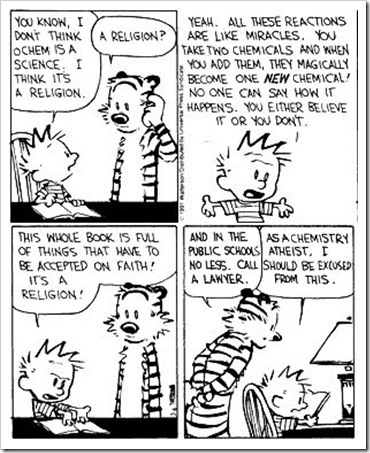 Also available in Hartness Library:Organic Chemistry, a Short Course (2003) 11/e, Hart, Craine and Hart, Houghton Mifflin  
ISBN: 0-618-2153-0Organic Chemistry as a Second Language: Translating the Basic Concepts (2004) 2/e, Klein, Wiley  ISBN: 0-471-27235-3Pushing Electrons: a Guide for Students of Organic Chemistry (1998) 3/e Weeks and Thompson  
ISBN: 0-03-020693-6The Organic Chemistry of Biochemical Pathways (2005) McMurry & Begley, Roberts & Co.   	ISBN: 0-9747077-1-6 [NOTE:  The instructor reserves the right to change the syllabus at any time.]Grading policy:Exams = 10% each (total 40%)
Cumulative Final Exam = 10%*Take-home quizzes = 15%
Homework = 10%Flips = 5%			Lab Reports or Exercises = 20%			
		Due dates and grading notes:No late work will be accepted. However, acknowledging that we can all have a bad day, I will drop one zero for the semester.Flip questions are due at the start of class.Homework problems are due at the next class meeting (2 days or weekend). Lab reports are due at our next lab meeting (1 week later) and are accepted only 2 days after this due date; grades drop by 3.3 points per day for each of those two late days.Quizzes are take-home. You’ll generally have at least 2-3 days to complete each. I’ll drop the lowest quiz grade of the semester only if it is not a zero. I don’t offer make up quizzes.Make up exams will be provided if you have a valid reason and if you contact me before the exam or immediately after the exam.You may replace you hourly exam grades with your grade for the corresponding section of the cumulative final exam, if the latter grade is higher. However, zeros are not replaced so you should plan to take each hourly exam.
Grading scale:	A+	97 – 100		C+	77 – 80			A	94 – 96			C	74 - 76	A-	91 – 93			C-	71 - 73
	B+	87 – 90			D+	67 - 70	B	84 – 86			D	64 - 66 	B-	81 – 83			D-	61 – 63					F	0 - 60FINAL NOTE:
Students with disabilities, whether physical, psychological, or learning, who believe that they may need accommodations in this class are encouraged to contact the Learning Specialist as soon as possible to ensure that such accommodations are implemented in a timely fashion. Please meet with Robin Goodall to verify your eligibility for accommodation and/or academic assistance related to your disability. She can be found in the second floor atrium of Conant, at extension 1278, or by email (rgoodall@vtc.edu).WeekLectureTopicText 1123Introduction: Atomic structure & bondingOrganic is; nuclear model to BohrValence shells & orbitalsCovalent bonds, energy minima, molecular oritalsD&D, Ch 12456Bond polarity, resonance, hybrid orbitals, geometryLewis structures, electronegativity & bond polarityFormal charge & resonanceHybrid orbitals, VSEPR, molecular geometryD&D, Ch 13789Hybrid orbitals, VSEPR, isomers & functional groupsVSEPR geometry & molecular geometry …//…Isomers & line-bond drawingsArrow formalism, framework C & functional groupsReview & Exam 1D&D, Ch 1/24101112Isomers & simple alkanes, alkenes, alkynesIsomer properties, line-bond drawings, functional grsAlkanes & namingAlkenes & alkynesD&D, Ch 25131415Cyclic hydrocarbons, arenes & organohalogensCycloalkanes (with & without subsitutents)Arenes (with & without subsistutents)OrganohalogensD&D, Ch 26161718Hydrocarbon properties & intermolecular interactionsPhysical properties of organic moleculesTypes of intermolecular interactionsSolubility, surfactants & densityD&D, Ch 47192021Conformations of organic moleculesAlkane conformation	Cycloalkane conformationRing stereoisomers & stabilityReview & Exam 2D&D, Ch 38 192021ChiralityDefinition & nomenclatureProperties & biological consequencesFisher projections & multiple stereocentersD&D, Ch 119222324Acid & base chemistry in organicArrhenius vs. Brønsted-Lowry vs. Lewis, pH & pKaRelative acidity, effects of substituentsD&D, Ch 510282930Reactions: why, how, classificationWhy reactions occur: polarity, en, acidity/basicityTerminology: nucleophiles & electrophilesWriting reactions & general overview of rxn typesReview & Exam 3D&D, Ch 6WeekWeekLectureLectureTopicTopicText Text 11313233313233Substitution, addition & elimination reactionsSubstitution reactionsAddition reactionsElimination reactionsSubstitution, addition & elimination reactionsSubstitution reactionsAddition reactionsElimination reactionsD&D, Ch 6D&D, Ch 612343536343536Nucleophilic addition to carbonylsReactivity of the carbonyl & guideCyanohydrin, addition of water & alcoholsReaction with nitrogen nucleophiles (transamination)Nucleophilic addition to carbonylsReactivity of the carbonyl & guideCyanohydrin, addition of water & alcoholsReaction with nitrogen nucleophiles (transamination)D&D, Ch 7D&D, Ch 713373839373839Nucleophilic substitution to carbonylsAcyl transfer mechanismSubstitution with various nucleophilesNitriles & mechanistic issuesNucleophilic substitution to carbonylsAcyl transfer mechanismSubstitution with various nucleophilesNitriles & mechanistic issuesD&D, Ch 8D&D, Ch 814404142Lab404142LabAromaticity & aromatic substitutionsStructure, stability & naming; Hückel’s ruleHeterocyclics & multiple-ring structuresSubstitution vs. addition; nitration of benzeneReview and Exam 4Aromaticity & aromatic substitutionsStructure, stability & naming; Hückel’s ruleHeterocyclics & multiple-ring structuresSubstitution vs. addition; nitration of benzeneReview and Exam 4D&D, Chs
17 & 18D&D, Chs
17 & 1815Cumulative FINAL EXAMCumulative FINAL EXAMWorksheet lab exercisesElectron configuration of the non-metal atoms common in organic compoundsLewis dot structures of small organic compounds Line-bond drawing VSEPR molecular geometry Pushing electrons in resonance structuresNaming alkanes, -enes,-ynes Modeling molecular conformationsStereochemistry & chiralityIdentifying reactive groups, nucleophiles & electrophilesIdentifying types of organic reaction mechanismsWet lab exercises:Synthesis of a polymerFractional distillation of alcohol from wineSuite of aspirin lab exercisesExtraction of caffeineBase extraction of benzoic acid from acetanilideBiodiesel production (with viscosity testing)